МУНИЦИПАЛЬНОЕ БЮДЖЕТНОЕ ОБЩЕОБРАЗОВАТЕЛЬНОЕ УЧРЕЖДЕНИЕСРЕДНЯЯ ОБЩЕОБРАЗОВАТЕЛЬНАЯ ШКОЛА ПОС. МИЗУР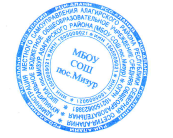 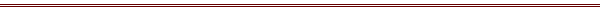 План работы совета по питаниюна 2023/2024 учебный год№п/пСодержание работыСрокиОтветственныеОрганизационно-аналитическая работаОрганизационно-аналитическая работаОрганизационно-аналитическая работаОрганизационно-аналитическая работа1.Распределение обязанностей06.09Члены советапо питанию2.Составление графиков приема пищи каждым классом, группой06.09Председатель советапо питанию3.Изучение контингента учащихся и внесение предложений по обеспечению бесплатным питанием детей из малообеспеченных, многодетных, неблагополучных семейВ течение годаЧлены советапо питанию4.Выявление учащихся, нуждающихся в организации лечебного (диетического) питанияВ течение годаЧлены советапо питанию5.Осуществление контроля соблюдения учащимися графика посещения столовой, выполнения дежурными обязанностей в ходе дежурства в столовойПостоянноЧлены советапо питанию6.Контроль за выполнением гигиенических требований к содержанию помещений, оборудования, инвентаря, посуды; соблюдением персоналом правил производственной санитарии, а также сроков годности (хранения) и условий хранения пищевых продуктов и продовольственного сырьяПостоянноЧлены советапо питанию7.Своевременное обновление рубрики «Организация питания» на сайте школыПостоянноЧлены советапо питанию8.Заседания совета по питанию1 раз в месяцПредседатель советапо питанию9.Анкетирование учащихся и их родителей по вопросам организации питанияДекабрь, майПедагог-психолог10.Изучение уровня сформированности культуры здорового питания у учащиесяМайКлассные руководителиСотрудничество с родителями учащихсяСотрудничество с родителями учащихсяСотрудничество с родителями учащихсяСотрудничество с родителями учащихся11.Совместный контроль организации питания: соблюдение графика питания, наличие контрольной порции, сервировка стола, работа по освоению культурно-гигиенических навыковПостоянноПредседатель советапо питанию12.Выпуск бюллетеней для родителей о правилах здорового питанияс последующим размещением на сайте школы1 раз четвертьПредседатель советапо питанию13.Включение в повестку дня классных родительских собраний вопроса «Рациональное питание и соблюдение режима дня – основы здоровья детей»СентябрьКлассные руководителиI-XI классов14.Конкурс рецептов «Любимое блюдо нашей семьи»ЯнварьЧлены советапо питаниюРабота по пропаганде здорового питания,формирование культуры здорового питания учащихсяРабота по пропаганде здорового питания,формирование культуры здорового питания учащихсяРабота по пропаганде здорового питания,формирование культуры здорового питания учащихсяРабота по пропаганде здорового питания,формирование культуры здорового питания учащихся15.Организация работы факультатива«По ступенькам правил здорового питания»АвгустЗаместитель директора по УВР16.Инструктивно-методическое совещаниес классными руководителями об организации питания учащихсяАвгустЗаместитель директора по УВР17.Проведение тематических классных часов по вопросам формирования культуры здорового питанияВ течение годаКлассные руководителиI-XI классов18.Изучение теоретических и практических основ правильного питания в рамках общеобразовательных предметов (биология, химия, человек и мир, ОБЖ и др.)В течение годаУчителя-предметники19.Организация и проведение Дней белорусской кухниНоябрь, мартЧлены советапо питанию20.Выставка литературы в школьной библиотеке «Витаминная азбука»ФевральЗаведующий библиотекойКонтроль за организацией питанияКонтроль за организацией питанияКонтроль за организацией питанияКонтроль за организацией питания21.Анализ работы по организации питания (отчет в отдел образования, спорта и туризма)ЕжемесячноПредседатель советапо питанию22.Проверка соблюдения личной гигиеныВ течение годаЧлены советапо питанию23.Мониторинг охвата питанием учащихсяЕжедневноЧлены советапо питанию24.Проверка санитарного состояния обеденного зала и пищеблокаВ течение годаЧлены советапо питанию25.Проверка организации экспресс-завтраков классными руководителямиВ течение годаЧлены советапо питанию26.Контроль санитарного состояния водопроводных и канализационных сетей, исправной работы технологического и другого оборудованияВ течение годаЗаместитель директора по хозяйственной работе,члены советапо питанию27.Проверка соответствия ежедневного меню примерному двухнедельномуЕженедельноЧлены советапо питанию28.Проверка сроков реализации скоропортящихся продуктов, товарного соседстваЕженедельноЧлены советапо питанию29.Проверка наличия и хранения уборочного инвентаря, моющих и дезинфицирующих средств2 раз в месяцПредседатель советапо питанию30.Рейдовая проверка санитарного состояния пищеблока, работы бракеражной комиссии с заполнением чек-листов, анализом факторов риска и определением ККТ (контрольных критических точек) для постоянного контроля и принятия мер2 разав месяцЧлены советапо питанию31.Проверка графика дежурства классов и учителей в столовойЕжедневноЗаместитель директора по воспитательной работе32.Контроль соблюдения графика работы столовой и буфетаЕжедневноЧлены советапо питанию33.Контроль ведения отчетной документации по организации питания учащихся1 раз в месяцПредседатель советапо питаниюОрганизация работы по улучшению материально технической базыОрганизация работы по улучшению материально технической базыОрганизация работы по улучшению материально технической базыОрганизация работы по улучшению материально технической базы34.Эстетическое оформление столовой (состояние столовой посуды и приборов, сервировка)В течение годаЧлены советапо питанию35.Своевременное обновление устаревшего оборудования, соблюдение санитарно-гигиенических требований к их материально-техническому оснащениюВ течение годаЧлены советапо питаниюЗаседания совета по питаниюЗаседания совета по питаниюЗаседания совета по питаниюЗаседания совета по питанию1.  1. Нормативное правовое обеспечение организации питания в 2021/2022 учебном году. Обсуждение плана работы совета по питанию на 2020/2021 учебный год.2. Организация и осуществление питания.СентябрьПредседатель советапо питанию2.1. Организация бесплатного питания.2. Культура поведения учащихся во время приема пищи, соблюдение санитарно-гигиенических требований.3. Результаты анализа организации питания.ОктябрьПредседатель советапо питанию3.1. Организация дежурства в столовой.2. Работа школьного буфета.3. Результаты анализа организации питания.НоябрьПредседатель советапо питанию4.1. Работа классных руководителей по организации горячего питания в классах.2. Результаты анализа организации питания.ДекабрьПредседатель советапо питанию5.1. Организация питания в группах продленного дня.2. Обсуждение результатов анкетирования учащихся и их законных представителей по вопросам организации питания.3. Результаты анализа организации питания.ЯнварьПредседатель советапо питанию6.1. Культура поведения учащихся во время приема пищи, соблюдение санитарно-гигиенических требований.2. Результаты анализа организации питания.ФевральПредседатель советапо питанию7.1. Посещения учащимися школьного буфета, ассортимент продукции в буфете, анализ витрины готовых блюд.2. Соблюдение графика посещения столовой.3. Результаты анализа организации питания.МартПредседатель советапо питанию8.1. Работа бракеражной комиссии.2. Результаты анализа организации питания.АпрельПредседатель советапо питанию9.1. Обсуждение результатов анкетирования учащихся и их законных представителей по вопросам организации питания.2. Результаты анализа организации питания.МайПредседатель советапо питанию10.Анализ работы совета по питанию в 2023/20234 учебном году.ИюньПредседатель советапо питанию